Описание     OOO «AZUR»  предлагает Вам  разработку российских ученых – жидкий керамический теплоизоляционный материал КОРУНД, превосходящий по своим теплофизическим свойствам известные аналоги. Высококачественное импортное сырье лидеров химической индустрии и лидерский объем продаж, позволяет предложить нашим клиентам беспрецедентную для России цену и эксклюзивную линейку модификаций.        КОРУНД имеет полный пакет необходимых сертификатов и полностью соответствует заявленным техническим параметрам. КОРУНД состоит из высококачественного акрилового связующего, оригинальной разработанной композиции  катализаторов и фиксаторов, керамических сверхтонкостенных микросфер с разряженным воздухом. Помимо основного состава в материал вводятся специальные добавки, которые исключают появление коррозии на поверхности металла и образование грибка в условиях повышенной влажности на бетонных поверхностях. Эта комбинация делает материал легким, гибким, растяжимым, обладающим отличной адгезией к покрываемым поверхностям. Материал по консистенции напоминающий обычную краску, является суспензией белого цвета, которую можно наносить на любую поверхность. После высыхания образуется эластичное полимерное покрытие, которое обладает уникальными по сравнению с традиционными изоляторами теплоизоляционными свойствами и обеспечивает антикоррозийную защиту.      Уникальность изоляционных свойств Корунд - результат интенсивного молекулярного воздействия разреженного воздуха,  находящегося в полых сферах.      Материал Корунд  высокоэффективен в теплоизоляции фасадов зданий, крыш, внутренних стен, откосов окон, бетонных полов,  трубопроводов горячего и холодного водоснабжения, паропроводов, воздуховодов для систем кондиционирования, систем охлаждения, различных ёмкостей, цистерн, трейлеров, рефрижераторов и т. п. Он используется для исключения конденсата на трубах холодного водоснабжения и снижения теплопотерь согласно СНиП в системах отопления. Материал эксплуатируется при температурах от – 60 С до + 250 С.       Срок службы материала от 15 лет. На сегодняшний день наш материал используется на объектах и предприятиях разных сфер деятельности.       На сегодня Корунд имеет следующие промышленные модификации –                  1.    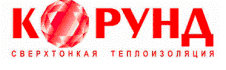 Корунд Классик. Лучшая сверхтонкая теплоизоляция, с которой Вы работали! Легко проверить –запросите у нас        бесплатный образец! 2.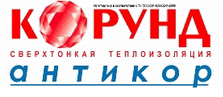 Корунд Антикор Впервые в России разработан уникальный материал, который можно наносить прямо на ржавую поверхность. Достаточно просто удалить металлической щёткой «сырую» (рыхлую) ржавчину, после чего можно наносить теплоизоляцию КОРУНД Антикор, соблюдая инструкцию.Теплоизоляция Корунд Антикор является высокоэффективным теплоизоляционным покрытием, с дополнительными антикоррозийными свойствами, а не только консервантом и модификатором коррозии. Все технические характеристики, требования, инструкция по применению - как у основного материала КОРУНД. Применение КОРУНД Антикор при теплоизоляции уже существующих конструкций и трубопроводов существенно снижает трудозатраты, поскольку не требует специальной подготовки рабочей поверхности. Теплоизоляцию Корунд Антикор можно наносить как первый слой, а для последующих слоёв (в целях экономии) можно использовать «классическую» теплоизоляцию КОРУНД.3.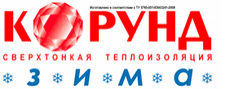  Корунд Зима Впервые в России разработан материал, с которым можно работать до -10 °С. Корунд Зима -новейшая разработка в линейке сверхтонких жидких керамических теплоизоляционных материалов. В отличии от всех других ЖКТ материалов, представленных на российском рынке, работы по нанесению Корунд Зима могут проводиться при отрицательных температурах, до -10 °С., тогда как минимальная температура нанесения обычных ЖКТМ не может быть ниже +5 °С Корунд Зима состоит из композиции специальных акриловых полимеров и диспергированных в ней микрогранул пеностекла, а так же пигментирующих, антипиреновых, реологических и ингибирующих добавок. Теперь «зимний спад» в строительстве Вам не страшен!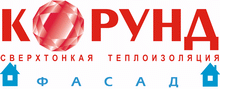 4.          Корунд Фасад Впервые в мире разработан материал который можно наносить слоями  толщиной до 1мм за один раз, и обладающий повышенной паропроницаемостью. Готовятся к промышленному выпуску (уже имеются лабораторные образцы) модификаций – Корунд Антиконденсат. С большей вероятностью устраняет образования конденсата, чем Классическая модификация и все существующие аналоги.Корунд Вулкан. Сверхтонкий теплоизоляционный материал с рабочим диапазоном температур до + 540 С.            Наши продукты, созданные на базе опыта  создания отечественных аналогов, уже зарекомендовавшие себя на рынке  профессиональной теплоизоляции , имеют следующие преимущества:• Можно наносить на металл, пластик, бетон, кирпич и другие строительные материалы, а также на оборудование, трубопроводы и воздуховоды.• Имеют идеальную  адгезию к металлу, пластику, пропилену, что позволяет изолировать покрываемую поверхность от доступа воды и воздуха.• Не проницаемы для воды и не подвержены влиянию водного раствора соли. Покрытия обеспечивают защиту поверхности от воздействия влаги, атмосферных осадков и перепадов температуры.• Эффективно снижают теплопотери и повышает антикоррозионную защиту.• Предохраняет поверхность от образования конденсата.• Слой покрытия толщиной в 1 мм обеспечивает те же изоляционные свойства, что и 50 мм рулонной изоляции или кирпичная  кладка толщиной в 1-1,5 кирпича.• Наносятся на поверхность любой формы.• Не создают дополнительной нагрузки на несущие конструкции.• Предотвращает температурные деформации металлических конструкций.• Отражают до 85 % лучистой энергии.• Обеспечивают постоянный доступ к осмотру изолированной поверхности без необходимости остановки производства, простоев, связанных с ремонтом, и сбоями в работе производственного оборудования.• Не разрушаются под воздействием УФ излучения.• Быстрая процедура нанесения покрытий снижает трудозатраты по сравнению с традиционными изоляторами (легко и быстро наносятся кистью, аппаратом безвоздушного нанесения).• Легко ремонтируются и восстанавливаются.• Являются изоляционным материалом, которые не поддерживают горение. При температуре 260°С обугливаются, при 800°С разлагаются с выделением окиси углерода и окиси азота, что способствует замедлению распространения пламени.• Экологически безопасны, нетоксичны, не содержат вредных летучих органических соединений.• Стойки к щелочам.• Водородный показатель (pH) 8,5 – 9,5• Время полного высыхания одного слоя 24 часа• Расчетная теплопроводность при 20°С 0, 001 Вт/м °С• Полностью сертифицированы в России.